PROGRAMME DES COURS COLLECTIFS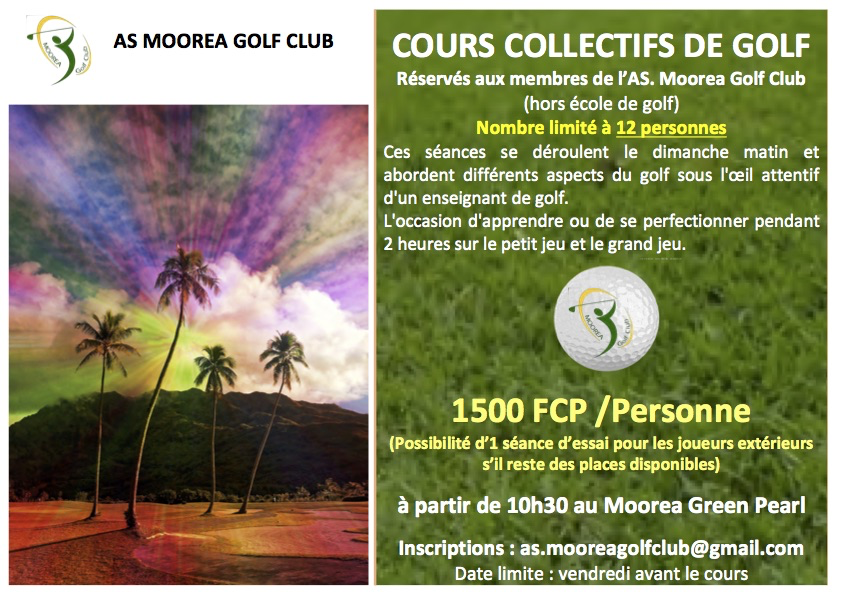 À partir de janvier 2019, la durée du cours sera de 1h30 (10H30 – 12H)À partir de janvier 2019, la durée du cours sera de 1h30 (10H30 – 12H)6/1/2019ANNULÉ3/2/2019Règles 2019 et évaluation du petit jeu (chip/lob/putt)3/3/2019La mise en jeu : drive, bois ou hybride ANNULÉ7/4/2019Jouer en draw + Chip roulé avec les fers 5/5/2019Jouer en fade + dosage long putt ANNULÉ2/6/2019Putting (posture, mouvement, grip) et approches lobées (10 à 30m)  ANNULÉ7/7/2019Wedging de 30 à 80m (fondamentaux, étalonnage)4/8/2019Putting (posture, mouvement, #grips) et approches lobées (10 à 30m)1/9/2019Sortie de bunker et putting (centrage, putt court)6/10/2019Jouer en fade + dosage long putt 3/11/2019Hybrides et bois de parcours : comment les jouer1/12/2019Échauffement et Driving